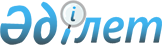 О внесении изменений в решение Ордабасинского районного маслихата от 20 декабря 2018 года № 37/1 "О районном бюджете на 2019-2021 годы"
					
			С истёкшим сроком
			
			
		
					Решение Ордабасинского районного маслихата Туркестанской области от 17 апреля 2019 года № 42/1. Зарегистрировано Департаментом юстиции Туркестанской области 26 апреля 2019 года № 4999. Прекращено действие в связи с истечением срока
      В соответствии с пунктом 5 статьи 109 Бюджетного кодекса Республики Казахстан от 4 декабря 2008 года и подпунктом 1) пункта 1 статьи 6 Закона Республики Казахстан от 23 января 2001 года "О местном государственном управлении и самоуправлении в Республике Казахстан" и решением Туркестанского областного маслихата от 05 апреля 2019 года № 37/376-VI "О внесении изменений и дополнений в решение Туркестанского областного маслихата от 12 декабря 2018 года № 33/347- VI "Об областном бюджете на 2019-2021 годы" зарегистрированного в Реестре государственной регистрации нормативных правовых актов за № 4966, Ордабасинский районный маслихат РЕШИЛ:
      1. Внести в решение Ордабасинского районного маслихата от 20 декабря 2018 года № 37/1 "О районном бюджете на 2019-2021 годы" (зарегистрировано в Реестре государственной регистрации нормативных правовых актов за № 4849, опубликовано 26 января 2019 года в газете "Ордабасы оттары" и в эталонном контрольном банке нормативных правовых актов Республики Казахстан в эталонном виде 29 января 2019 года) следующие изменений:
      пункт 1 изложить в следующей редакции:
      "1. Утвердить районный бюджет Ордабасинского района на 2019-2021 годы согласно приложениям 1, 2 и 3 соответственно, в том числе на 2019 год в следующих объемах:
      1) доходы – 19 901 510 тысяч тенге:
      налоговые поступления – 953 054 тысяч тенге;
      неналоговые поступления – 16 854 тысяч тенге;
      поступления от продажи основного капитала – 26 299 тысяч тенге;
      поступления трансфертов – 18 905 303 тысяч тенге;
      2) затраты – 20 010 248 тысяч тенге;
      3) чистое бюджетное кредитование – - 12 199 тысяч тенге:
      бюджетные кредиты – 26 513 тысяч тенге;
      погашение бюджетных кредитов – 38 712 тысяч тенге;
      4) сальдо по операциям с финансовыми активами – 0:
      приобретение финансовых активов – 0;
      поступления от продажи финансовых активов государства – 0;
      5) дефицит (профицит) бюджета – -96 539 тысяч тенге;
      6) финансирование дефицита (использование профицита) бюджета - 96 539 тысяч тенге:
      поступление займов – 26 513 тысяч тенге; 
      погашение займов – 38 712 тысяч тенге;
      используемые остатки бюджетных средств – 108 738 тысяч тенге.".
      2. Приложения 1, 2, 3, 4 к указанному решению изложить в новой редакции согласно приложениям 1, 2, 3, 4 к настоящему решению.
      3. Государственному учреждению "Аппарат Ордабасинского районного маслихата" в установленном законодательством Республики Казахстан порядке обеспечить:
      1) государственную регистрацию настоящего решения в территориальном органе юстиции;
      2) в течение десяти календарных дней со дня государственной регистрации настоящего решения маслихата направление его копии в бумажном и электронном виде на казахском и русском языках в Республиканское государственное предприятие на праве хозяйственного ведения "Республиканский центр правовой информации" для официального опубликования и включения в эталонный контрольный банк нормативных и правовых актов Республики Казахстан;
      3) в течение десяти календарных дней со дня государственной регистрации настоящего решения направление его копии на официальное опубликование в периодические печатные издания, распространяемых на территории Ордабасинского района;
      4) размещение настоящего решения на интернет-ресурсе Ордабасинского районного маслихата после его официального опубликования.
      4. Настоящее решение вводится в действие с 1 января 2019 года.  Районный бюджет на 2019 год Районный бюджет на 2020 год Районный бюджет на 2021 год Перечень бюджетных программ развития районного бюджета на 2019-2021 год с разделением на бюджетные программы, направленные на реализацию бюджетных инвестиционных проектов (программ) и формирование юридических лиц
					© 2012. РГП на ПХВ «Институт законодательства и правовой информации Республики Казахстан» Министерства юстиции Республики Казахстан
				
      Председатель сессии

      районного маслихата

Г. Раймбеков

      Секретарь районного маслихата

Б. Садвахасов
Приложение 1 к решению
Ордабасинского районного
маслихата от 17 апреля
2019 года № 42/1Приложение 1 к решению
Ордабасинского районного
маслихата от 20 декабря
2018 года № 37/1
Категория Наименование
Категория Наименование
Категория Наименование
Категория Наименование
Категория Наименование
Категория Наименование
Категория Наименование
Сумма, тысяч тенге
Класс
Класс
Класс
Класс
Класс
Класс
Сумма, тысяч тенге
Подкласс
Подкласс
Подкласс
Подкласс
Сумма, тысяч тенге
1
1
1
1
1
1
2
3
1. ДОХОДЫ
19 901 510
1
Налоговые поступления
953 054
01
01
Подоходный налог
339 658
2
2
Индивидуальный подоходный налог
339 658
03
03
Социальный налог
336 093
1
1
Социальный налог
336 093
04
04
Налоги на собственность
232 553
1
1
Налоги на имущество
227 103
5
5
Единый земельный налог
5 450
05
05
Внутренние налоги на товары, работы и услуги
34 980
2
2
Акцизы
7 800
3
3
Поступления за использование природных и других ресурсов
3 596
4
4
Сборы за ведение предпринимательской и профессиональной деятельности
23 284
5
5
Налог на игорный бизнес
300
07
07
Прочие налоги
140
1
1
Прочие налоги
140
08
08
Обязательные платежи, взимаемые за совершение юридически значимых действий и (или) выдачу документов уполномоченными на то государственными органами или должностными лицами
9 630
1
1
Государственная пошлина
9 630
2
Неналоговые поступления
16 854
01
01
Доходы от государственной собственности
6 854
1
1
Поступления части чистого дохода государственных предприятий
80
3
3
Дивиденды на государственные пакеты акций, находящиеся в государственной собственности 
237
5
5
Доходы от аренды имущества, находящегося в государственной собственности 
6 500
7
7
Вознаграждения по кредитам, выданным из государственного бюджета
37
06
06
Прочие неналоговые поступления 
10 000
1
1
Прочие неналоговые поступления 
10 000
3
Поступления от продажи основного капитала 
26 299
03
03
Продажа земли и нематериальных активов
26 299
1
1
Прдажа земли
26 299
4
Поступления трансфертов 
18 905 303
02
02
Трансферты из вышестоящих органов государственного управления
18 905 303
2
2
Трансферты из областного бюджета
18 905 303
Функциональная группа Наименование
Функциональная группа Наименование
Функциональная группа Наименование
Функциональная группа Наименование
Функциональная группа Наименование
Функциональная группа Наименование
Функциональная группа Наименование
Сумма, тысяч тенге
Функциональная подгруппа
Функциональная подгруппа
Функциональная подгруппа
Функциональная подгруппа
Функциональная подгруппа
Функциональная подгруппа
Сумма, тысяч тенге
Администратор бюджетных программ
Администратор бюджетных программ
Администратор бюджетных программ
Администратор бюджетных программ
Сумма, тысяч тенге
Программа
Программа
Сумма, тысяч тенге
2. ЗАТРАТЫ
20 010 248
01
Государственные услуги общего характера
356 527
1
1
Представительные, исполнительные и другие органы, выполняющие общие функции государственного управления
152 706
112
112
Аппарат маслихата района (города областного значения)
25 335
001
Услуги по обеспечению деятельности маслихата района (города областного значения)
25 335
122
122
Аппарат акима района (города областного значения)
127 371
001
Услуги по обеспечению деятельности акима района (города областного значения)
125 921
003
Капитальные расходы государственного органа
1 450
2
2
Финансовая деятельность
2 875
459
459
Отдел экономики и финансов района (города областного значения)
2 875
003
Проведение оценки имущества в целях налогообложения
2 340
010
Приватизация, управление коммунальным имуществом, постприватизационная деятельность и регулирование споров, связанных с этим
535
9
9
Прочие государственные услуги общего характера
200 946
458
458
Отдел жилищно-коммунального хозяйства, пассажирского транспорта и автомобильных дорог района (города областного значения)
65 232
001
Услуги по реализации государственной политики на местном уровне в области жилищно-коммунального хозяйства, пассажирского транспорта и автомобильных дорог
25 232
113
Целевые текущие трансферты из местных бюджетов
40 000
459
459
Отдел экономики и финансов района (города областного значения)
33 854
001
Услуги по реализации государственной политики в области формирования и развития экономической политики, государственного планирования, исполнения бюджета и управления коммунальной собственностью района (города областного значения)
33 854
467
467
Отдел строительства района (города областного значения)
101 860
040
Развитие объектов государственных органов
101 860
02
Оборона
60 109
1
1
Военные нужды
15 302
122
122
Аппарат акима района (города областного значения)
15 302
005
Мероприятия в рамках исполнения всеобщей воинской обязанности
15 302
2
2
Организация работы по чрезвычайным ситуациям
44 807
122
122
Аппарат акима района (города областного значения)
44 807
006
Предупреждение и ликвидация чрезвычайных ситуаций масштаба района (города областного значения)
41 807
007
Мероприятия по профилактике и тушению степных пожаров районного (городского) масштаба, а также пожаров в населенных пунктах, в которых не созданы органы государственной противопожарной службы
3 000
03
Общественный порядок, безопасность, правовая, судебная, уголовно-исполнительная деятельность
38 741
9
9
Прочие услуги в области общественного порядка и безопасности
38 741
458
458
Отдел жилищно-коммунального хозяйства, пассажирского транспорта и автомобильных дорог района (города областного значения)
38 741
021
Обеспечение безопасности дорожного движения в населенных пунктах
38 741
04
Образование
12 831 859
1
1
Дошкольное воспитание и обучение
1 791 264
464
464
Отдел образования района (города областного значения)
1 791 264
040
Реализация государственного образовательного заказа в дошкольных организациях образования
1 791 264
2
2
Начальное, основное среднее и общее среднее образование
10 610 085
464
464
Отдел образования района (города областного значения)
8 365 903
003
Общеобразовательное обучение
8 256 884
006
Дополнительное образование для детей
109 019
467
467
Отдел строительства района (города областного значения)
2 244 182
024
Строительство и реконструкция объектов начального, основного среднего и общего среднего образования
2 244 182
9
9
Прочие услуги в области образования
430 510
464
464
Отдел образования района (города областного значения)
430 510
001
Услуги по реализации государственной политики на местном уровне в области образования
12 642
005
Приобретение и доставка учебников, учебно-методических комплексов для государственных учреждений образования района (города областного значения)
355 613
015
Ежемесячные выплаты денежных средств опекунам (попечителям) на содержание ребенка-сироты (детей-сирот), и ребенка (детей), оставшегося без попечения родителей
37 269
022
Выплата единовременных денежных средств казахстанским гражданам, усыновившим (удочерившим) ребенка (детей)-сироту и ребенка (детей), оставшегося без попечения родителей
2 143
067
Капитальные расходы подведомственных государственных учреждений и организаций
22 843
06
Социальная помощь и социальное обеспечение
1 391 173
1
1
Социальное обеспечение
874 884
451
451
Отдел занятости и социальных программ района (города областного значения)
870 801
005
Государственная адресная социальная помощь
870 801
464
464
Отдел образования района (города областного значения)
4 083
030
Содержание ребенка (детей), переданного патронатным воспитателям
4 083
2
2
Социальная помощь
465 938
451
451
Отдел занятости и социальных программ района (города областного значения)
465 938
002
Программа занятости
140 230
004
Оказание социальной помощи на приобретение топлива специалистам здравоохранения, образования, социального обеспечения, культуры и спорта в сельской местности в соответствии с законодательством Республики Казахстан
23 740
006
Оказание жилищной помощи
5 565
007
Социальная помощь отдельным категориям нуждающихся граждан по решениям местных представительных органов
73 085
010
Материальное обеспечение детей-инвалидов, воспитывающихся и обучающихся на дому
3 386
014
Оказание социальной помощи нуждающимся гражданам на дому
48 606
015
Территориальные центры социального обслуживания пенсионеров и инвалидов
5 952
017
Обеспечение нуждающихся инвалидов обязательными гигиеническими средствами и предоставление услуг специалистами жестового языка, индивидуальными помощниками в соответствии с индивидуальной программой реабилитации инвалида
104 488
023
Обеспечение деятельности центров занятости населения
60 886
9
9
Прочие услуги в области социальной помощи и социального обеспечения
50 351
451
451
Отдел занятости и социальных программ района (города областного значения)
50 351
001
Услуги по реализации государственной политики на местном уровне в области обеспечения занятости и реализации социальных программ для населения
37 122
011
Оплата услуг по зачислению, выплате и доставке пособий и других социальных выплат
3 984
021
Капитальные расходы государственного органа
750
050
Реализация Плана мероприятий по обеспечению прав и улучшению качества жизни инвалидов в Республике Казахстан на 2012 – 2018 годы
8 495
07
Жилищно-коммунальное хозяйство
2 390 326
1
1
Жилищное хозяйство
1 576 342
458
458
Отдел жилищно-коммунального хозяйства, пассажирского транспорта и автомобильных дорог района (города областного значения)
847 365
033
Проектирование, развитие и (или) обустройство инженерно-коммуникационной инфраструктуры
847 365
467
467
Отдел строительства района (города областного значения)
728 977
003
Проектирование и (или) строительство, реконструкция жилья коммунального жилищного фонда
16 628
004
Проектирование, развитие и (или) обустройство инженерно-коммуникационной инфраструктуры
430 445
098
Приобретение жилья коммунального жилищного фонда
281 904
2
2
Коммунальное хозяйство
631 754
458
458
Отдел жилищно-коммунального хозяйства, пассажирского транспорта и автомобильных дорог района (города областного значения)
631 754
012
Функционирование системы водоснабжения и водоотведения
211 005
048
Развитие благоустройства городов и населенных пунктов
67 558
058
Развитие системы водоснабжения и водоотведения в сельских населенных пунктах
353 191
3
3
Благоустройство населенных пунктов
182 230
458
458
Отдел жилищно-коммунального хозяйства, пассажирского транспорта и автомобильных дорог района (города областного значения)
182 230
015
Освещение улиц в населенных пунктах
20 579
017
Содержание мест захоронений и захоронение безродных
50
018
Благоустройство и озеленение населенных пунктов
161 601
08
Культура, спорт, туризм и информационное пространство
477 870
1
1
Деятельность в области культуры
97 999
455
455
Отдел культуры и развития языков района (города областного значения)
97 999
003
Поддержка культурно-досуговой работы
97 999
2
2
Спорт
196 491
465
465
Отдел физической культуры и спорта района (города областного значения)
178 647
001
Услуги по реализации государственной политики на местном уровне в сфере физической культуры и спорта
9 864
005
Развитие массового спорта и национальных видов спорта
141 101
006
Проведение спортивных соревнований на районном (города областного значения) уровне
14 000
007
Подготовка и участие членов сборных команд района (города областного значения) по различным видам спорта на областных спортивных соревнованиях
13 682
467
467
Отдел строительства района (города областного значения)
17 844
008
Развитие объектов спорта
17 844
3
3
Информационное пространство
107 343
455
455
Отдел культуры и развития языков района (города областного значения)
80 918
006
Функционирование районных (городских) библиотек
72 090
007
Развитие государственного языка и других языков народа Казахстана
8 828
456
456
Отдел внутренней политики района (города областного значения)
26 425
002
Услуги по проведению государственной информационной политики
26 425
9
9
Прочие услуги по организации культуры, спорта, туризма и информационного пространства
76 037
455
455
Отдел культуры и развития языков района (города областного значения)
9 598
001
Услуги по реализации государственной политики на местном уровне в области развития языков и культуры
8 984
032
Капитальные расходы подведомственных государственных учреждений и организаций
614
456
456
Отдел внутренней политики района (города областного значения)
66 439
001
Услуги по реализации государственной политики на местном уровне в области информации, укрепления государственности и формирования социального оптимизма граждан
21 360
003
Реализация мероприятий в сфере молодежной политики
31 089
032
Капитальные расходы подведомственных государственных учреждений и организаций
13 990
09
Топливно-энергетический комплекс и недропользование
447 841
1
1
Топливо и энергетика
16 962
458
458
Отдел жилищно-коммунального хозяйства, пассажирского транспорта и автомобильных дорог района (города областного значения)
16 962
019
Развитие теплоэнергетической системы
16 962
9
9
Прочие услуги в области топливно-энергетического комплекса и недропользования
430 879
458
458
Отдел жилищно-коммунального хозяйства, пассажирского транспорта и автомобильных дорог района (города областного значения)
430 879
036
Развитие газотранспортной системы
430 879
10
Сельское, водное, лесное, рыбное хозяйство, особо охраняемые природные территории, охрана окружающей среды и животного мира, земельные отношения
343 421
1
1
Сельское хозяйство
279 001
462
462
Отдел сельского хозяйства района (города областного значения)
24 099
001
Услуги по реализации государственной политики на местном уровне в сфере сельского хозяйства
24 099
473
473
Отдел ветеринарии района (города областного значения)
254 902
001
Услуги по реализации государственной политики на местном уровне в сфере ветеринарии
16 661
005
Обеспечение функционирования скотомогильников (биотермических ям)
1 284
007
Организация отлова и уничтожения бродячих собак и кошек
4 620
008
Возмещение владельцам стоимости изымаемых и уничтожаемых больных животных, продуктов и сырья животного происхождения
6 993
009
Проведение ветеринарных мероприятий по энзоотическим болезням животных
31 861
010
Проведение мероприятий по идентификации сельскохозяйственных животных
3 020
011
Проведение противоэпизоотических мероприятий
190 463
6
6
Земельные отношения
21 585
463
463
Отдел земельных отношений района (города областного значения)
21 585
001
Услуги по реализации государственной политики в области регулирования земельных отношений на территории района (города областного значения)
21 585
9
9
Прочие услуги в области сельского, водного, лесного, рыбного хозяйства, охраны окружающей среды и земельных отношений
42 835
459
459
Отдел экономики и финансов района (города областного значения)
42 835
099
Реализация мер по оказанию социальной поддержки специалистов
42 835
11
Промышленность, архитектурная, градостроительная и строительная деятельность
34 887
2
2
Архитектурная, градостроительная и строительная деятельность
34 887
467
467
Отдел строительства района (города областного значения)
21 777
001
Услуги по реализации государственной политики на местном уровне в области строительства
21 777
468
468
Отдел архитектуры и градостроительства района (города областного значения)
13 110
001
Услуги по реализации государственной политики в области архитектуры и градостроительства на местном уровне
13 110
12
Транспорт и коммуникации
329 309
1
1
Автомобильный транспорт
329 309
458
458
Отдел жилищно-коммунального хозяйства, пассажирского транспорта и автомобильных дорог района (города областного значения)
329 309
023
Обеспечение функционирования автомобильных дорог
7 400
045
Капитальный и средний ремонт автомобильных дорог районного значения и улиц населенных пунктов
321 909
13
Прочие
127 433
3
3
Поддержка предпринимательской деятельности и защита конкуренции
21 650
469
469
Отдел предпринимательства района (города областного значения)
21 650
001
Услуги по реализации государственной политики на местном уровне в области развития предпринимательства и промышленности
21 650
9
9
Прочие
105 783
459
459
Отдел экономики и финансов района (города областного значения)
105 783
008
Разработка или корректировка, а также проведение необходимых экспертиз технико-экономических обоснований местных бюджетных инвестиционных проектов и конкурсных документаций проектов государственно-частного партнерства, концессионных проектов, консультативное сопровождение проектов государственно-частного партнерства и концессионных проектов
19 786
012
Резерв местного исполнительного органа района (города областного значения)
18 500
026
Целевые текущие трансферты бюджетам города районного значения, села, поселка, сельского округа на повышение заработной платы отдельных категорий гражданских служащих, работников организаций, содержащихся за счет средств государственного бюджета, работников казенных предприятий в связи с изменением размера минимальной заработной платы
67 497
14
Обслуживание долга
42
1
1
Обслуживание долга
42
459
459
Отдел экономики и финансов района (города областного значения)
42
021
Обслуживание долга местных исполнительных органов по выплате вознаграждений и иных платежей по займам из областного бюджета
42
15
Трансферты
1 180 710
1
1
Трансферты
1 180 710
459
459
Отдел экономики и финансов района (города областного значения)
1 180 710
006
Возврат неиспользованных (недоиспользованных) целевых трансфертов
2 007
024
Целевые текущие трансферты из нижестоящего бюджета на компенсацию потерь вышестоящего бюджета в связи с изменением законодательства
493 502
038
Субвенции
685 201
3. ЧИСТОЕ БЮДЖЕТНОЕ КРЕДИТОВАНИЕ
-12 199
Функциональная группа Найменование
Функциональная группа Найменование
Функциональная группа Найменование
Функциональная группа Найменование
Функциональная группа Найменование
Функциональная группа Найменование
Функциональная группа Найменование
Под функция
Под функция
Под функция
Под функция
Под функция
Сумма, тысяч тенге
Администратор бюджетной программы
Администратор бюджетной программы
Администратор бюджетной программы
Сумма, тысяч тенге
Программа
Программа
Сумма, тысяч тенге
Бюджетные кредиты
26 513
10
10
Сельское, водное, лесное, рыбное хозяйство, особо охраняемые природные территории, охрана окружающей среды и животного мира, земельные отношения
26 513
9
9
Прочие услуги в области сельского, водного, лесного, рыбного хозяйства, охраны окружающей среды и земельных отношений
26 513
459
Отдел экономики и финансов района (города областного значения)
26 513
018
Бюджетные кредиты для реализации мер социальной поддержки специалистов
26 513
Категория Наименование
Категория Наименование
Категория Наименование
Категория Наименование
Категория Наименование
Категория Наименование
Категория Наименование
Сумма, тысяч тенге
Класс
Класс
Класс
Класс
Класс
Сумма, тысяч тенге
Подкласс
Подкласс
Подкласс
Сумма, тысяч тенге
Программа
Программа
Сумма, тысяч тенге
Погашение бюджетных кредитов
38 712
5
5
Погашение бюджетных кредитов
38 712
1
1
Погашение бюджетных кредитов
38 712
1
Погашение бюджетных кредитов, выданных из государственного бюджета
38 712
4. САЛЬДО ПО ОПЕРАЦИЯМ С ФИНАНСОВЫМИ АКТИВАМИ
0
Приобретение финансовых активов
0
Поступления от продажи финансовых активов государства
0
5. ДЕФИЦИТ (ПРОФИЦИТ) БЮДЖЕТА
- 96 539
6. ФИНАНСИРОВАНИЕ ДЕФИЦИТА (ИСПОЛЬЗОВАНИЕ ПРОФИЦИТА) БЮДЖЕТА
96 539
Категория Наименование
Категория Наименование
Категория Наименование
Категория Наименование
Категория Наименование
Категория Наименование
Категория Наименование
Сумма, тысяч тенге
Класс
Класс
Класс
Класс
Класс
Сумма, тысяч тенге
Подкласс
Подкласс
Подкласс
Сумма, тысяч тенге
Программа
Программа
Сумма, тысяч тенге
Поступления займов
26 513
7
7
Поступления займов
26 513
01
01
Внутренние государственные займы
26 513
2
Договоры займа
26 513
Функциональная группа Найменование
Функциональная группа Найменование
Функциональная группа Найменование
Функциональная группа Найменование
Функциональная группа Найменование
Функциональная группа Найменование
Функциональная группа Найменование
Сумма, тысяч тенге
Под функция
Под функция
Под функция
Под функция
Под функция
Сумма, тысяч тенге
Администратор бюджетной программы
Администратор бюджетной программы
Администратор бюджетной программы
Сумма, тысяч тенге
Программа
Программа
Сумма, тысяч тенге
Погашение займов
38 712
16
16
Погашение займов
38 712
1
1
Погашение займов
38 712
459
Отдел экономики и финансов района (города областного значения
38 712
005
Погашение долга местного исполнительного органа перед вышестоящим бюджетом
38 712
Категория Наименование
Категория Наименование
Категория Наименование
Категория Наименование
Категория Наименование
Категория Наименование
Категория Наименование
Сумма, тысяч тенге
Класс
Класс
Класс
Класс
Класс
Сумма, тысяч тенге
Подкласс
Подкласс
Подкласс
Сумма, тысяч тенге
Программа
Программа
Сумма, тысяч тенге
8
8
Используемые остатки бюджетных средств
108 738Приложение 2 к решению
Ордабасинского районного
маслихата от 17 апреля
2019 года № 42/1Приложение 2 к решению
Ордабасинского районного
маслихата от 20 декабря
2018 года № 37/1
Категория Наименование
Категория Наименование
Категория Наименование
Категория Наименование
Категория Наименование
Категория Наименование
Категория Наименование
Сумма, тысяч тенге
Класс
Класс
Класс
Класс
Класс
Класс
Сумма, тысяч тенге
Подкласс
Подкласс
Подкласс
Подкласс
Сумма, тысяч тенге
1
1
1
1
1
1
2
3
1. ДОХОДЫ
16 730 741
1
Налоговые поступления
971 566
01
01
Подоходный налог
283 167
2
2
Индивидуальный подоходный налог
283 167
03
03
Социальный налог
336 093
1
1
Социальный налог
336 093
04
04
Налоги на собственность
307 556
1
1
Налоги на имущество
302 106
5
5
Единый земельный налог
5 450
05
05
Внутренние налоги на товары, работы и услуги
34 980
2
2
Акцизы
7 800
3
3
Поступления за использование природных и других ресурсов
3 596
4
4
Сборы за ведение предпринимательской и профессиональной деятельности
23 284
5
5
Налог на игорный бизнес
300
07
07
Прочие налоги
140
1
1
Прочие налоги
140
08
08
Обязательные платежи, взимаемые за совершение юридически значимых действий и (или) выдачу документов уполномоченными на то государственными органами или должностными лицами
9 630
1
1
Государственная пошлина
9 630
2
Неналоговые поступления
16 854
01
01
Доходы от государственной собственности
6 854
1
1
Поступления части чистого дохода государственных предприятий
80
3
3
Дивиденды на государственные пакеты акций, находящиеся в государственной собственности 
237
5
5
Доходы от аренды имущества, находящегося в государственной собственности 
6 500
7
7
Вознаграждения по кредитам, выданным из государственного бюджета
37
06
06
Прочие неналоговые поступления 
10 000
1
1
Прочие неналоговые поступления 
10 000
3
Поступления от продажи основного капитала 
26 299
03
03
Продажа земли и нематериальных активов
26 299
1
1
Прдажа земли
26 299
4
Поступления трансфертов 
15 716 022
02
02
Трансферты из вышестоящих органов государственного управления
15 716 022
2
2
Трансферты из областного бюджета
15 716 022
Функциональная группа Наименование
Функциональная группа Наименование
Функциональная группа Наименование
Функциональная группа Наименование
Функциональная группа Наименование
Функциональная группа Наименование
Функциональная группа Наименование
Сумма, тысяч тенге
Функциональная подгруппа
Функциональная подгруппа
Функциональная подгруппа
Функциональная подгруппа
Функциональная подгруппа
Функциональная подгруппа
Сумма, тысяч тенге
Администратор бюджетных программ
Администратор бюджетных программ
Администратор бюджетных программ
Администратор бюджетных программ
Сумма, тысяч тенге
Программа
Программа
Сумма, тысяч тенге
2. ЗАТРАТЫ
16 730 741
01
Государственные услуги общего характера
268 535
1
1
Представительные, исполнительные и другие органы, выполняющие общие функции государственного управления
143 814
112
112
Аппарат маслихата района (города областного значения)
23 608
001
Услуги по обеспечению деятельности маслихата района (города областного значения)
23 608
122
122
Аппарат акима района (города областного значения)
120 206
001
Услуги по обеспечению деятельности акима района (города областного значения)
120 206
2
2
Финансовая деятельность
2 875
459
459
Отдел экономики и финансов района (города областного значения)
2 875
003
Проведение оценки имущества в целях налогообложения
2 340
010
Приватизация, управление коммунальным имуществом, постприватизационная деятельность и регулирование споров, связанных с этим
535
9
9
Прочие государственные услуги общего характера
121 846
458
458
Отдел жилищно-коммунального хозяйства, пассажирского транспорта и автомобильных дорог района (города областного значения)
23 521
001
Услуги по реализации государственной политики на местном уровне в области жилищно-коммунального хозяйства, пассажирского транспорта и автомобильных дорог
23 521
459
459
Отдел экономики и финансов района (города областного значения)
32 833
001
Услуги по реализации государственной политики в области формирования и развития экономической политики, государственного планирования, исполнения бюджета и управления коммунальной собственностью района (города областного значения)
32 833
467
467
Отдел строительства района (города областного значения)
65 492
040
Развитие объектов государственных органов
65 492
02
Оборона
114 815
1
1
Военные нужды
13 300
122
122
Аппарат акима района (города областного значения)
13 300
005
Мероприятия в рамках исполнения всеобщей воинской обязанности
13 300
2
2
Организация работы по чрезвычайным ситуациям
101 515
122
122
Аппарат акима района (города областного значения)
101 515
006
Предупреждение и ликвидация чрезвычайных ситуаций масштаба района (города областного значения)
98 515
007
Мероприятия по профилактике и тушению степных пожаров районного (городского) масштаба, а также пожаров в населенных пунктах, в которых не созданы органы государственной противопожарной службы
3 000
03
Общественный порядок, безопасность, правовая, судебная, уголовно-исполнительная деятельность
36 220
9
9
Прочие услуги в области общественного порядка и безопасности
36 220
458
458
Отдел жилищно-коммунального хозяйства, пассажирского транспорта и автомобильных дорог района (города областного значения)
36 220
021
Обеспечение безопасности дорожного движения в населенных пунктах
36 220
04
Образование
10 025 950
1
1
Дошкольное воспитание и обучение
1 645 219
464
464
Отдел образования района (города областного значения)
1 645 219
040
Реализация государственного образовательного заказа в дошкольных организациях образования
1 645 219
2
2
Начальное, основное среднее и общее среднее образование
7 901 330
464
464
Отдел образования района (города областного значения)
6 987 522
003
Общеобразовательное обучение
6 879 516
006
Дополнительное образование для детей
108 006
467
467
Отдел строительства района (города областного значения)
913 808
024
Строительство и реконструкция объектов начального, основного среднего и общего среднего образования
913 808
9
9
Прочие услуги в области образования
479 401
464
464
Отдел образования района (города областного значения)
479 401
001
Услуги по реализации государственной политики на местном уровне в области образования
12 501
005
Приобретение и доставка учебников, учебно-методических комплексов для государственных учреждений образования района (города областного значения)
355 613
015
Ежемесячные выплаты денежных средств опекунам (попечителям) на содержание ребенка-сироты (детей-сирот), и ребенка (детей), оставшегося без попечения родителей
31 815
022
Выплата единовременных денежных средств казахстанским гражданам, усыновившим (удочерившим) ребенка (детей)-сироту и ребенка (детей), оставшегося без попечения родителей
2 143
067
Капитальные расходы подведомственных государственных учреждений и организаций
77 329
06
Социальная помощь и социальное обеспечение
676 364
1
1
Социальное обеспечение
369 124
451
451
Отдел занятости и социальных программ района (города областного значения)
365 497
005
Государственная адресная социальная помощь
365 497
464
464
Отдел образования района (города областного значения)
3 627
030
Содержание ребенка (детей), переданного патронатным воспитателям
3 627
2
2
Социальная помощь
260 430
451
451
Отдел занятости и социальных программ района (города областного значения)
260 430
002
Программа занятости
23 572
004
Оказание социальной помощи на приобретение топлива специалистам здравоохранения, образования, социального обеспечения, культуры и спорта в сельской местности в соответствии с законодательством Республики Казахстан
23 740
006
Оказание жилищной помощи
5 565
007
Социальная помощь отдельным категориям нуждающихся граждан по решениям местных представительных органов
49 409
010
Материальное обеспечение детей-инвалидов, воспитывающихся и обучающихся на дому
3 386
014
Оказание социальной помощи нуждающимся гражданам на дому
47 316
015
Территориальные центры социального обслуживания пенсионеров и инвалидов
5 681
017
Обеспечение нуждающихся инвалидов обязательными гигиеническими средствами и предоставление услуг специалистами жестового языка, индивидуальными помощниками в соответствии с индивидуальной программой реабилитации инвалида
56 011
023
Обеспечение деятельности центров занятости населения
45 750
9
9
Прочие услуги в области социальной помощи и социального обеспечения
46 810
451
451
Отдел занятости и социальных программ района (города областного значения)
46 810
001
Услуги по реализации государственной политики на местном уровне в области обеспечения занятости и реализации социальных программ для населения
34 331
011
Оплата услуг по зачислению, выплате и доставке пособий и других социальных выплат
3 984
050
Реализация Плана мероприятий по обеспечению прав и улучшению качества жизни инвалидов в Республике Казахстан на 2012 – 2018 годы
8 495
07
Жилищно-коммунальное хозяйство
1 381 788
1
1
Жилищное хозяйство
721 740
458
458
Отдел жилищно-коммунального хозяйства, пассажирского транспорта и автомобильных дорог района (города областного значения)
100 000
033
Проектирование, развитие и (или) обустройство инженерно-коммуникационной инфраструктуры
100 000
467
467
Отдел строительства района (города областного значения)
621 740
003
Проектирование и (или) строительство, реконструкция жилья коммунального жилищного фонда
14 048
004
Проектирование, развитие и (или) обустройство инженерно-коммуникационной инфраструктуры
325 788
098
Приобретение жилья коммунального жилищного фонда
281 904
2
2
Коммунальное хозяйство
514 656
458
458
Отдел жилищно-коммунального хозяйства, пассажирского транспорта и автомобильных дорог района (города областного значения)
514 656
012
Функционирование системы водоснабжения и водоотведения
147 000
048
Развитие благоустройства городов и населенных пунктов
304 383
058
Развитие системы водоснабжения и водоотведения в сельских населенных пунктах
63 273
3
3
Благоустройство населенных пунктов
145 392
458
458
Отдел жилищно-коммунального хозяйства, пассажирского транспорта и автомобильных дорог района (города областного значения)
145 392
017
Содержание мест захоронений и захоронение безродных
50
018
Благоустройство и озеленение населенных пунктов
145 342
08
Культура, спорт, туризм и информационное пространство
420 906
1
1
Деятельность в области культуры
79 256
455
455
Отдел культуры и развития языков района (города областного значения)
79 256
003
Поддержка культурно-досуговой работы
79 256
2
2
Спорт
181 007
465
465
Отдел физической культуры и спорта района (города областного значения)
163 163
001
Услуги по реализации государственной политики на местном уровне в сфере физической культуры и спорта
9 255
005
Развитие массового спорта и национальных видов спорта
126 226
006
Проведение спортивных соревнований на районном (города областного значения) уровне
14 000
007
Подготовка и участие членов сборных команд района (города областного значения) по различным видам спорта на областных спортивных соревнованиях
13 682
467
467
Отдел строительства района (города областного значения)
17 844
008
Развитие объектов спорта
17 844
3
3
Информационное пространство
103 983
455
455
Отдел культуры и развития языков района (города областного значения)
77 558
006
Функционирование районных (городских) библиотек
68 901
007
Развитие государственного языка и других языков народа Казахстана
8 657
456
456
Отдел внутренней политики района (города областного значения)
26 425
002
Услуги по проведению государственной информационной политики
26 425
9
9
Прочие услуги по организации культуры, спорта, туризма и информационного пространства
56 660
455
455
Отдел культуры и развития языков района (города областного значения)
8 620
001
Услуги по реализации государственной политики на местном уровне в области развития языков и культуры
8 620
456
456
Отдел внутренней политики района (города областного значения)
48 040
001
Услуги по реализации государственной политики на местном уровне в области информации, укрепления государственности и формирования социального оптимизма граждан
19 389
003
Реализация мероприятий в сфере молодежной политики
28 651
09
Топливно-энергетический комплекс и недропользование
1 877 722
1
1
Топливо и энергетика
1 000 000
458
458
Отдел жилищно-коммунального хозяйства, пассажирского транспорта и автомобильных дорог района (города областного значения)
1 000 000
019
Развитие теплоэнергетической системы
1 000 000
9
9
Прочие услуги в области топливно-энергетического комплекса и недропользования
877 722
458
458
Отдел жилищно-коммунального хозяйства, пассажирского транспорта и автомобильных дорог района (города областного значения)
877 722
036
Развитие газотранспортной системы
877 722
10
Сельское, водное, лесное, рыбное хозяйство, особо охраняемые природные территории, охрана окружающей среды и животного мира, земельные отношения
339 562
1
1
Сельское хозяйство
275 604
462
462
Отдел сельского хозяйства района (города областного значения)
21 339
001
Услуги по реализации государственной политики на местном уровне в сфере сельского хозяйства
21 339
473
473
Отдел ветеринарии района (города областного значения)
254 265
001
Услуги по реализации государственной политики на местном уровне в сфере ветеринарии
16 024
005
Обеспечение функционирования скотомогильников (биотермических ям)
1 284
007
Организация отлова и уничтожения бродячих собак и кошек
4 620
008
Возмещение владельцам стоимости изымаемых и уничтожаемых больных животных, продуктов и сырья животного происхождения
6 993
009
Проведение ветеринарных мероприятий по энзоотическим болезням животных
31 861
010
Проведение мероприятий по идентификации сельскохозяйственных животных
3 020
011
Проведение противоэпизоотических мероприятий
190 463
6
6
Земельные отношения
21 123
463
463
Отдел земельных отношений района (города областного значения)
21 123
001
Услуги по реализации государственной политики в области регулирования земельных отношений на территории района (города областного значения)
21 123
9
9
Прочие услуги в области сельского, водного, лесного, рыбного хозяйства, охраны окружающей среды и земельных отношений
42 835
459
459
Отдел экономики и финансов района (города областного значения)
42 835
099
Реализация мер по оказанию социальной поддержки специалистов
42 835
11
Промышленность, архитектурная, градостроительная и строительная деятельность
32 454
2
2
Архитектурная, градостроительная и строительная деятельность
32 454
467
467
Отдел строительства района (города областного значения)
20 510
001
Услуги по реализации государственной политики на местном уровне в области строительства
20 510
468
468
Отдел архитектуры и градостроительства района (города областного значения)
11 944
001
Услуги по реализации государственной политики в области архитектуры и градостроительства на местном уровне
11 944
12
Транспорт и коммуникации
319 261
1
1
Автомобильный транспорт
319 261
458
458
Отдел жилищно-коммунального хозяйства, пассажирского транспорта и автомобильных дорог района (города областного значения)
319 261
045
Капитальный и средний ремонт автомобильных дорог районного значения и улиц населенных пунктов
319 261
13
Прочие
38 121
3
3
Поддержка предпринимательской деятельности и защита конкуренции
19 621
469
469
Отдел предпринимательства района (города областного значения)
19 621
001
Услуги по реализации государственной политики на местном уровне в области развития предпринимательства и промышленности
19 621
9
9
Прочие
18 500
459
459
Отдел экономики и финансов района (города областного значения)
18 500
012
Резерв местного исполнительного органа района (города областного значения)
18 500
14
Обслуживание долга
42
1
1
Обслуживание долга
42
459
459
Отдел экономики и финансов района (города областного значения)
42
021
Обслуживание долга местных исполнительных органов по выплате вознаграждений и иных платежей по займам из областного бюджета
42
15
Трансферты
1 199 001
1
1
Трансферты
1 199 001
459
459
Отдел экономики и финансов района (города областного значения)
1 199 001
024
Целевые текущие трансферты из нижестоящего бюджета на компенсацию потерь вышестоящего бюджета в связи с изменением законодательства
493 502
038
Субвенции
705 499
3. ЧИСТОЕ БЮДЖЕТНОЕ КРЕДИТОВАНИЕ
-38 712
Функциональная группа Найменование
Функциональная группа Найменование
Функциональная группа Найменование
Функциональная группа Найменование
Функциональная группа Найменование
Функциональная группа Найменование
Функциональная группа Найменование
Под функция
Под функция
Под функция
Под функция
Под функция
Сумма, тысяч тенге
Администратор бюджетной программы
Администратор бюджетной программы
Администратор бюджетной программы
Сумма, тысяч тенге
Программа
Программа
Сумма, тысяч тенге
Бюджетные кредиты
0
Категория Наименование
Категория Наименование
Категория Наименование
Категория Наименование
Категория Наименование
Категория Наименование
Категория Наименование
Сумма, тысяч тенге
Класс
Класс
Класс
Класс
Класс
Сумма, тысяч тенге
Подкласс
Подкласс
Подкласс
Сумма, тысяч тенге
Программа
Программа
Сумма, тысяч тенге
Погашение бюджетных кредитов
38 712
5
5
Погашение бюджетных кредитов
38 712
1
1
Погашение бюджетных кредитов
38 712
1
Погашение бюджетных кредитов, выданных из государственного бюджета
38 712
4. САЛЬДО ПО ОПЕРАЦИЯМ С ФИНАНСОВЫМИ АКТИВАМИ
0
Приобретение финансовых активов
0
Поступления от продажи финансовых активов государства
0
5. ДЕФИЦИТ (ПРОФИЦИТ) БЮДЖЕТА
38 712
6. ФИНАНСИРОВАНИЕ ДЕФИЦИТА (ИСПОЛЬЗОВАНИЕ ПРОФИЦИТА) БЮДЖЕТА
-38 712
Категория Наименование
Категория Наименование
Категория Наименование
Категория Наименование
Категория Наименование
Категория Наименование
Категория Наименование
Сумма, тысяч тенге
Класс
Класс
Класс
Класс
Класс
Сумма, тысяч тенге
Подкласс
Подкласс
Подкласс
Сумма, тысяч тенге
Программа
Программа
Сумма, тысяч тенге
Поступления займов
Поступления займов
0
Функциональная группа Найменование
Функциональная группа Найменование
Функциональная группа Найменование
Функциональная группа Найменование
Функциональная группа Найменование
Функциональная группа Найменование
Функциональная группа Найменование
Сумма, тысяч тенге
Под функция
Под функция
Под функция
Под функция
Под функция
Сумма, тысяч тенге
Администратор бюджетной программы
Администратор бюджетной программы
Администратор бюджетной программы
Сумма, тысяч тенге
Программа
Программа
Сумма, тысяч тенге
Погашение займов
38 712
16
16
Погашение займов
38 712
1
1
Погашение займов
38 712
459
Отдел экономики и финансов района (города областного значения
38 712
005
Погашение долга местного исполнительного органа перед вышестоящим бюджетом
38 712
Категория Наименование
Категория Наименование
Категория Наименование
Категория Наименование
Категория Наименование
Категория Наименование
Категория Наименование
Сумма, тысяч тенге
Класс
Класс
Класс
Класс
Класс
Сумма, тысяч тенге
Подкласс
Подкласс
Подкласс
Сумма, тысяч тенге
Программа
Программа
Сумма, тысяч тенге
Используемые остатки бюджетных средств
0Приложение 3 к решению
Ордабасинского районного
маслихата от 17 апреля
2019 года № 42/1Приложение 3 к решению
Ордабасинского районного
маслихата от 20 декабря
2018 года № 37/1
Категория Наименование
Категория Наименование
Категория Наименование
Категория Наименование
Категория Наименование
Категория Наименование
Сумма, тысяч тенге
Класс
Класс
Класс
Класс
Класс
Сумма, тысяч тенге
Подкласс
Подкласс
Подкласс
Сумма, тысяч тенге
1
1
1
1
1
2
3
1. ДОХОДЫ
15 642 179
1
Налоговые поступления
1 053 141
01
01
Подоходный налог
283 167
2
Индивидуальный подоходный налог
283 167
03
03
Социальный налог
336 093
1
Социальный налог
336 093
04
04
Налоги на собственность
389 131
1
Налоги на имущество
383 681
5
Единый земельный налог
5 450
05
05
Внутренние налоги на товары, работы и услуги
34 980
2
Акцизы
7 800
3
Поступления за использование природных и других ресурсов
3 596
4
Сборы за ведение предпринимательской и профессиональной деятельности
23 284
5
Налог на игорный бизнес
300
07
07
Прочие налоги
140
1
Прочие налоги
140
08
08
Обязательные платежи, взимаемые за совершение юридически значимых действий и (или) выдачу документов уполномоченными на то государственными органами или должностными лицами
9 630
1
Государственная пошлина
9 630
2
Неналоговые поступления
16 854
01
01
Доходы от государственной собственности
6 854
1
Поступления части чистого дохода государственных предприятий
80
3
Дивиденды на государственные пакеты акций, находящиеся в государственной собственности 
237
5
Доходы от аренды имущества, находящегося в государственной собственности 
6 500
7
Вознаграждения по кредитам, выданным из государственного бюджета
37
06
06
Прочие неналоговые поступления 
10 000
1
Прочие неналоговые поступления 
10 000
3
Поступления от продажи основного капитала 
26 299
03
03
Продажа земли и нематериальных активов
26 299
1
Прдажа земли
26 299
4
Поступления трансфертов 
14 545 885
02
02
Трансферты из вышестоящих органов государственного управления
14 545 885
2
Трансферты из областного бюджета
14 545 885
Функциональная группа Наименование
Функциональная группа Наименование
Функциональная группа Наименование
Функциональная группа Наименование
Функциональная группа Наименование
Функциональная группа Наименование
Сумма, тысяч тенге
Функциональная подгруппа
Функциональная подгруппа
Функциональная подгруппа
Функциональная подгруппа
Функциональная подгруппа
Сумма, тысяч тенге
Администратор бюджетных программ
Администратор бюджетных программ
Администратор бюджетных программ
Сумма, тысяч тенге
Программа
Программа
Сумма, тысяч тенге
2. ЗАТРАТЫ
15 642 179
01
Государственные услуги общего характера
268 535
1
1
Представительные, исполнительные и другие органы, выполняющие общие функции государственного управления
143 814
112
Аппарат маслихата района (города областного значения)
23 608
001
Услуги по обеспечению деятельности маслихата района (города областного значения)
23 608
122
Аппарат акима района (города областного значения)
120 206
001
Услуги по обеспечению деятельности акима района (города областного значения)
120 206
2
2
Финансовая деятельность
2 875
459
Отдел экономики и финансов района (города областного значения)
2 875
003
Проведение оценки имущества в целях налогообложения
2 340
010
Приватизация, управление коммунальным имуществом, пост приватизационная деятельность и регулирование споров, связанных с этим
535
9
9
Прочие государственные услуги общего характера
121 846
458
Отдел жилищно-коммунального хозяйства, пассажирского транспорта и автомобильных дорог района (города областного значения)
23 521
001
Услуги по реализации государственной политики на местном уровне в области жилищно-коммунального хозяйства, пассажирского транспорта и автомобильных дорог
23 521
459
Отдел экономики и финансов района (города областного значения)
32 833
001
Услуги по реализации государственной политики в области формирования и развития экономической политики, государственного планирования, исполнения бюджета и управления коммунальной собственностью района (города областного значения)
32 833
467
Отдел строительства района (города областного значения)
65 492
040
Развитие объектов государственных органов
65 492
02
Оборона
114 815
1
1
Военные нужды
13 300
122
Аппарат акима района (города областного значения)
13 300
005
Мероприятия в рамках исполнения всеобщей воинской обязанности
13 300
2
2
Организация работы по чрезвычайным ситуациям
101 515
122
Аппарат акима района (города областного значения)
101 515
006
Предупреждение и ликвидация чрезвычайных ситуаций масштаба района (города областного значения)
98 515
007
Мероприятия по профилактике и тушению степных пожаров районного (городского) масштаба, а также пожаров в населенных пунктах, в которых не созданы органы государственной противопожарной службы
3 000
03
Общественный порядок, безопасность, правовая, судебная, уголовно-исполнительная деятельность
36 220
9
9
Прочие услуги в области общественного порядка и безопасности
36 220
458
Отдел жилищно-коммунального хозяйства, пассажирского транспорта и автомобильных дорог района (города областного значения)
36 220
021
Обеспечение безопасности дорожного движения в населенных пунктах
36 220
04
Образование
9 325 950
1
1
Дошкольное воспитание и обучение
1 645 219
464
Отдел образования района (города областного значения)
1 645 219
040
Реализация государственного образовательного заказа в дошкольных организациях образования
1 645 219
2
2
Начальное, основное среднее и общее среднее образование
7 201 330
464
Отдел образования района (города областного значения)
6 987 522
003
Общеобразовательное обучение
6 879 516
006
Дополнительное образование для детей
108 006
467
Отдел строительства района (города областного значения)
213 808
024
Строительство и реконструкция объектов начального, основного среднего и общего среднего образования
213 808
9
9
Прочие услуги в области образования
479 401
464
Отдел образования района (города областного значения)
479 401
001
Услуги по реализации государственной политики на местном уровне в области образования
12 501
005
Приобретение и доставка учебников, учебно-методических комплексов для государственных учреждений образования района (города областного значения)
355 613
015
Ежемесячные выплаты денежных средств опекунам (попечителям) на содержание ребенка-сироты (детей-сирот), и ребенка (детей), оставшегося без попечения родителей
31 815
022
Выплата единовременных денежных средств казахстанским гражданам, усыновившим (удочерившим) ребенка (детей)-сироту и ребенка (детей), оставшегося без попечения родителей
2 143
067
Капитальные расходы подведомственных государственных учреждений и организаций
77 329
06
Социальная помощь и социальное обеспечение
601 361
1
1
Социальное обеспечение
294 121
451
Отдел занятости и социальных программ района (города областного значения)
290 494
005
Государственная адресная социальная помощь
290 494
464
Отдел образования района (города областного значения)
3 627
030
Содержание ребенка (детей), переданного патронатным воспитателям
3 627
2
2
Социальная помощь
260 430
451
Отдел занятости и социальных программ района (города областного значения)
260 430
002
Программа занятости
23 572
004
Оказание социальной помощи на приобретение топлива специалистам здравоохранения, образования, социального обеспечения, культуры и спорта в сельской местности в соответствии с законодательством Республики Казахстан
23 740
006
Оказание жилищной помощи
5 565
007
Социальная помощь отдельным категориям нуждающихся граждан по решениям местных представительных органов
49 409
010
Материальное обеспечение детей-инвалидов, воспитывающихся и обучающихся на дому
3 386
014
Оказание социальной помощи нуждающимся гражданам на дому
47 316
015
Территориальные центры социального обслуживания пенсионеров и инвалидов
5 681
017
Обеспечение нуждающихся инвалидов обязательными гигиеническими средствами и предоставление услуг специалистами жестового языка, индивидуальными помощниками в соответствии с индивидуальной программой реабилитации инвалида
56 011
023
Обеспечение деятельности центров занятости населения
45 750
9
9
Прочие услуги в области социальной помощи и социального обеспечения
46 810
451
Отдел занятости и социальных программ района (города областного значения)
46 810
001
Услуги по реализации государственной политики на местном уровне в области обеспечения занятости и реализации социальных программ для населения
34 331
011
Оплата услуг по зачислению, выплате и доставке пособий и других социальных выплат
3 984
050
Реализация Плана мероприятий по обеспечению прав и улучшению качества жизни инвалидов в Республике Казахстан на 2012 – 2018 годы
8 495
07
Жилищно-коммунальное хозяйство
881 788
1
1
Жилищное хозяйство
421 740
458
Отдел жилищно-коммунального хозяйства, пассажирского транспорта и автомобильных дорог района (города областного значения)
100 000 
033
Проектирование, развитие и (или) обустройство инженерно-коммуникационной инфраструктуры
100 000
467
Отдел строительства района (города областного значения)
321 740
003
Проектирование и (или) строительство, реконструкция жилья коммунального жилищного фонда
14 048
004
Проектирование, развитие и (или) обустройство инженерно-коммуникационной инфраструктуры
25 788
098
Приобретение жилья коммунального жилищного фонда
281 904
2
2
Коммунальное хозяйство
314 656
458
Отдел жилищно-коммунального хозяйства, пассажирского транспорта и автомобильных дорог района (города областного значения)
314 656
012
Функционирование системы водоснабжения и водоотведения
147 000
048
Развитие благоустройства городов и населенных пунктов
104 383
058
Развитие системы водоснабжения и водоотведения в сельских населенных пунктах
63 273
3
3
Благоустройство населенных пунктов
145 392
458
Отдел жилищно-коммунального хозяйства, пассажирского транспорта и автомобильных дорог района (города областного значения)
145 392
017
Содержание мест захоронений и захоронение безродных
50
018
Благоустройство и озеленение населенных пунктов
145 342
08
Культура, спорт, туризм и информационное пространство
420 906
1
1
Деятельность в области культуры
79 256
455
Отдел культуры и развития языков района (города областного значения)
79 256
003
Поддержка культурно-досуговой работы
79 256
2
2
Спорт
181 007
465
Отдел физической культуры и спорта района (города областного значения)
163 163
001
Услуги по реализации государственной политики на местном уровне в сфере физической культуры и спорта
9 255
005
Развитие массового спорта и национальных видов спорта
126 226
006
Проведение спортивных соревнований на районном (города областного значения) уровне
14 000
007
Подготовка и участие членов сборных команд района (города областного значения) по различным видам спорта на областных спортивных соревнованиях
13 682
467
Отдел строительства района (города областного значения)
17 844
008
Развитие объектов спорта
17 844
3
3
Информационное пространство
103 983
455
Отдел культуры и развития языков района (города областного значения)
77 558
006
Функционирование районных (городских) библиотек
68 901
007
Развитие государственного языка и других языков народа Казахстана
8 657
456
Отдел внутренней политики района (города областного значения)
26 425
002
Услуги по проведению государственной информационной политики
26 425
9
9
Прочие услуги по организации культуры, спорта, туризма и информационного пространства
56 660
455
Отдел культуры и развития языков района (города областного значения)
8 620
001
Услуги по реализации государственной политики на местном уровне в области развития языков и культуры
8 620
456
Отдел внутренней политики района (города областного значения)
48 040
001
Услуги по реализации государственной политики на местном уровне в области информации, укрепления государственности и формирования социального оптимизма граждан
19 389
003
Реализация мероприятий в сфере молодежной политики
28 651
09
Топливно-энергетический комплекс и недропользование
2 067 765
1
1
Топливо и энергетика
1 000 000
458
Отдел жилищно-коммунального хозяйства, пассажирского транспорта и автомобильных дорог района (города областного значения)
1 000 000
019
Развитие теплоэнергетической системы
1 000 000
9
9
Прочие услуги в области топливно-энергетического комплекса и недропользования
1 067 765
458
Отдел жилищно-коммунального хозяйства, пассажирского транспорта и автомобильных дорог района (города областного значения)
1 067 765
036
Развитие газотранспортной системы
1 067 765
10
Сельское, водное, лесное, рыбное хозяйство, особо охраняемые природные территории, охрана окружающей среды и животного мира, земельные отношения
339 562
1
1
Сельское хозяйство
275 604
462
Отдел сельского хозяйства района (города областного значения)
21 339
001
Услуги по реализации государственной политики на местном уровне в сфере сельского хозяйства
21 339
473
Отдел ветеринарии района (города областного значения)
254 265
001
Услуги по реализации государственной политики на местном уровне в сфере ветеринарии
16 024
005
Обеспечение функционирования скотомогильников (биотермических ям)
1 284
007
Организация отлова и уничтожения бродячих собак и кошек
4 620
008
Возмещение владельцам стоимости изымаемых и уничтожаемых больных животных, продуктов и сырья животного происхождения
6 993
009
Проведение ветеринарных мероприятий по энзоотическим болезням животных
31 861
010
Проведение мероприятий по идентификации сельскохозяйственных животных
3 020
011
Проведение противоэпизоотических мероприятий
190 463
6
6
Земельные отношения
21 123
463
Отдел земельных отношений района (города областного значения)
21 123
001
Услуги по реализации государственной политики в области регулирования земельных отношений на территории района (города областного значения)
21 123
9
9
Прочие услуги в области сельского, водного, лесного, рыбного хозяйства, охраны окружающей среды и земельных отношений
42 835
459
Отдел экономики и финансов района (города областного значения)
42 835
099
Реализация мер по оказанию социальной поддержки специалистов
42 835
11
Промышленность, архитектурная, градостроительная и строительная деятельность
32 454
2
2
Архитектурная, градостроительная и строительная деятельность
32 454
467
Отдел строительства района (города областного значения)
20 510
001
Услуги по реализации государственной политики на местном уровне в области строительства
20 510
468
Отдел архитектуры и градостроительства района (города областного значения)
11 944
001
Услуги по реализации государственной политики в области архитектуры и градостроительства на местном уровне
11 944
12
Транспорт и коммуникации
319 261
1
1
Автомобильный транспорт
319 261
458
Отдел жилищно-коммунального хозяйства, пассажирского транспорта и автомобильных дорог района (города областного значения)
319 261
045
Капитальный и средний ремонт автомобильных дорог районного значения и улиц населенных пунктов
319 261
13
Прочие
38 121
3
3
Поддержка предпринимательской деятельности и защита конкуренции
19 621
469
Отдел предпринимательства района (города областного значения)
19 621
001
Услуги по реализации государственной политики на местном уровне в области развития предпринимательства и промышленности
19 621
9
9
Прочие
18 500
459
Отдел экономики и финансов района (города областного значения)
18 500
012
Резерв местного исполнительного органа района (города областного значения)
18 500
14
Обслуживание долга
42
1
1
Обслуживание долга
42
459
Отдел экономики и финансов района (города областного значения)
42
021
Обслуживание долга местных исполнительных органов по выплате вознаграждений и иных платежей по займам из областного бюджета
42
15
Трансферты
1 195 399
1
1
Трансферты
1 195 399
459
Отдел экономики и финансов района (города областного значения)
1 195 399
024
Целевые текущие трансферты из нижестоящего бюджета на компенсацию потерь вышестоящего бюджета в связи с изменением законодательства
493 502
038
Субвенции
701 897
3. ЧИСТОЕ БЮДЖЕТНОЕ КРЕДИТОВАНИЕ
-38 712
Функциональная группа Найменование
Функциональная группа Найменование
Функциональная группа Найменование
Функциональная группа Найменование
Функциональная группа Найменование
Функциональная группа Найменование
Под функция
Под функция
Под функция
Под функция
Сумма, тысяч тенге
Администратор бюджетной программы
Администратор бюджетной программы
Администратор бюджетной программы
Сумма, тысяч тенге
Программа
Программа
Сумма, тысяч тенге
Бюджетные кредиты
0
Категория Наименование
Категория Наименование
Категория Наименование
Категория Наименование
Категория Наименование
Категория Наименование
Сумма, тысяч тенге
Класс
Класс
Класс
Класс
Сумма, тысяч тенге
Подкласс
Подкласс
Подкласс
Сумма, тысяч тенге
Программа
Программа
Сумма, тысяч тенге
Погашение бюджетных кредитов
38 712
5
5
Погашение бюджетных кредитов
38 712
01
Погашение бюджетных кредитов
38 712
1
Погашение бюджетных кредитов, выданных из государственного бюджета
38 712
4. САЛЬДО ПО ОПЕРАЦИЯМ С ФИНАНСОВЫМИ АКТИВАМИ
0
Приобретение финансовых активов
0
Поступления от продажи финансовых активов государства
0
5. ДЕФИЦИТ (ПРОФИЦИТ) БЮДЖЕТА
38 712
6. ФИНАНСИРОВАНИЕ ДЕФИЦИТА (ИСПОЛЬЗОВАНИЕ ПРОФИЦИТА) БЮДЖЕТА
-38 712
Категория Наименование
Категория Наименование
Категория Наименование
Категория Наименование
Категория Наименование
Категория Наименование
Сумма, тысяч тенге
Класс
Класс
Класс
Класс
Сумма, тысяч тенге
Подкласс
Подкласс
Подкласс
Сумма, тысяч тенге
Программа
Программа
Сумма, тысяч тенге
Поступление займов
Поступление займов
0
Функциональная группа Найменование
Функциональная группа Найменование
Функциональная группа Найменование
Функциональная группа Найменование
Функциональная группа Найменование
Функциональная группа Найменование
Сумма, тысяч тенге
Под функция
Под функция
Под функция
Под функция
Сумма, тысяч тенге
Администратор бюджетной программы
Администратор бюджетной программы
Администратор бюджетной программы
Сумма, тысяч тенге
Программа
Программа
Сумма, тысяч тенге
Погашение займов
38 712
16
16
Погашение займов
38 712
1
Погашение займов
38 712
459
Отдел экономики и финансов района (города областного значения
38 712
005
Погашение долга местного исполнительного органа перед вышестоящим бюджетом
38 712
Категория Наименование
Категория Наименование
Категория Наименование
Категория Наименование
Категория Наименование
Категория Наименование
Сумма, тысяч тенге
Класс
Класс
Класс
Класс
Сумма, тысяч тенге
Подкласс
Подкласс
Подкласс
Сумма, тысяч тенге
Программа
Программа
Сумма, тысяч тенге
Используемые остатки бюджетных средств
0Приложение 4 к решению
Ордабасинского районного
маслихата от 17 апреля
2019 года № 42/1Приложение 4 к решению
Ордабасинского районного
маслихата от 20 декабря
2018 года № 37/1
Функциональная группа Наименование
Функциональная группа Наименование
Функциональная группа Наименование
Функциональная группа Наименование
Функциональная группа Наименование
Функциональная подгруппа
Функциональная подгруппа
Функциональная подгруппа
Функциональная подгруппа
Администратор бюджетных программ
Администратор бюджетных программ
Администратор бюджетных программ
Программа
Программа
1
1
1
1
2
2. ЗАТРАТЫ
01
Представительные, исполнительные и другие органы, выполняющие общие функции государственного управления
9
Прочие государственные услуги общего характера
467
Отдел строительства района (города областного значения)
040
Развитие объектов государственных органов
04
Образоваение
2
Начальное, основное среднее и общее среднее образование
467
Отдел строительства района (города областного значения)
024
Строительство и реконструкция объектов начального, основного среднего и общего среднего образования
07
Жилищно-коммунальное хозяйство
1
Жилищное хозяйство
458
Отдел жилищно-коммунального хозяйства, пассажирского транспорта и автомобильных дорог района (города областного значения)
033
Проектирование, развитие и (или) обустройство инженерно-коммуникационной инфраструктуры
467
Отдел строительства района (города областного значения)
003
Проектирование и (или) строительство, реконструкция жилья коммунального жилищного фонда
004
Проектирование, развитие и (или) обустройство инженерно-коммуникационной инфраструктуры
098
Приобретение жилья коммунального жилищного фонда
2
Коммунальное хозяйство
458
Отдел жилищно-коммунального хозяйства, пассажирского транспорта и автомобильных дорог района (города областного значения)
048
Развитие благоустройства городов и населенных пунктов
058
Развитие системы водоснабжения и водоотведения в сельских населенных пунктах
08
Культура, спорт, туризм и информационное пространство
2
Спорт
467
Отдел строительства района (города областного значения)
008
Развитие объектов спорта
09
Топливно-энергетический комплекс и недропользование
1
Топливо и энергетика
458
Отдел жилищно-коммунального хозяйства, пассажирского транспорта и автомобильных дорог района (города областного значения)
019
Развитие теплоэнергетической системы
9
Прочие услуги в области топливно-энергетического комплекса и недропользования
458
Отдел жилищно-коммунального хозяйства, пассажирского транспорта и автомобильных дорог района (города областного значения)
036
Развитие газотранспортной системы